                                                                     Longships sequence of learning – History Year B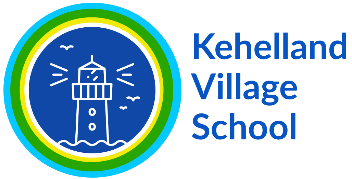 Autumn termHow has technology changed over the last 50 years?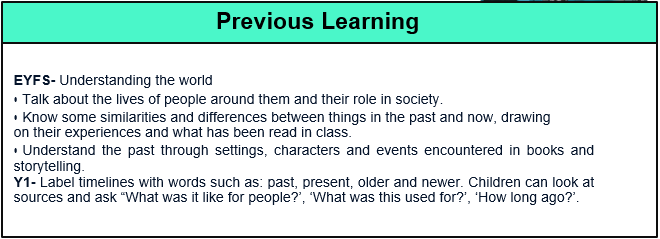 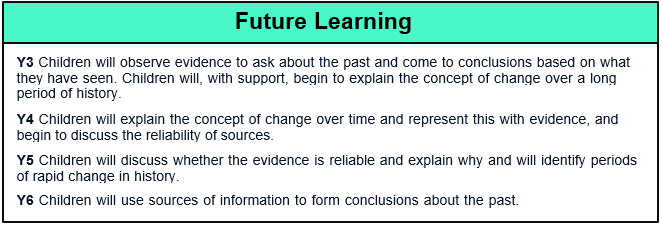 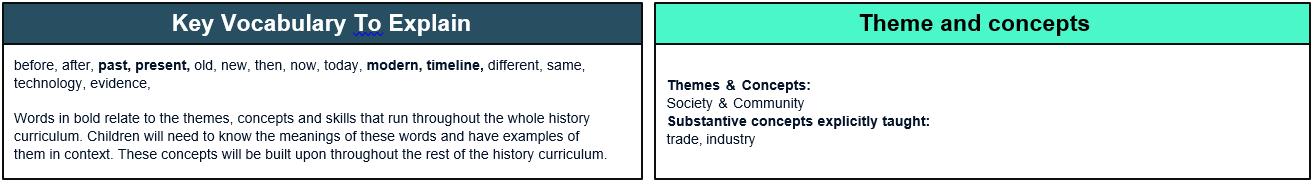 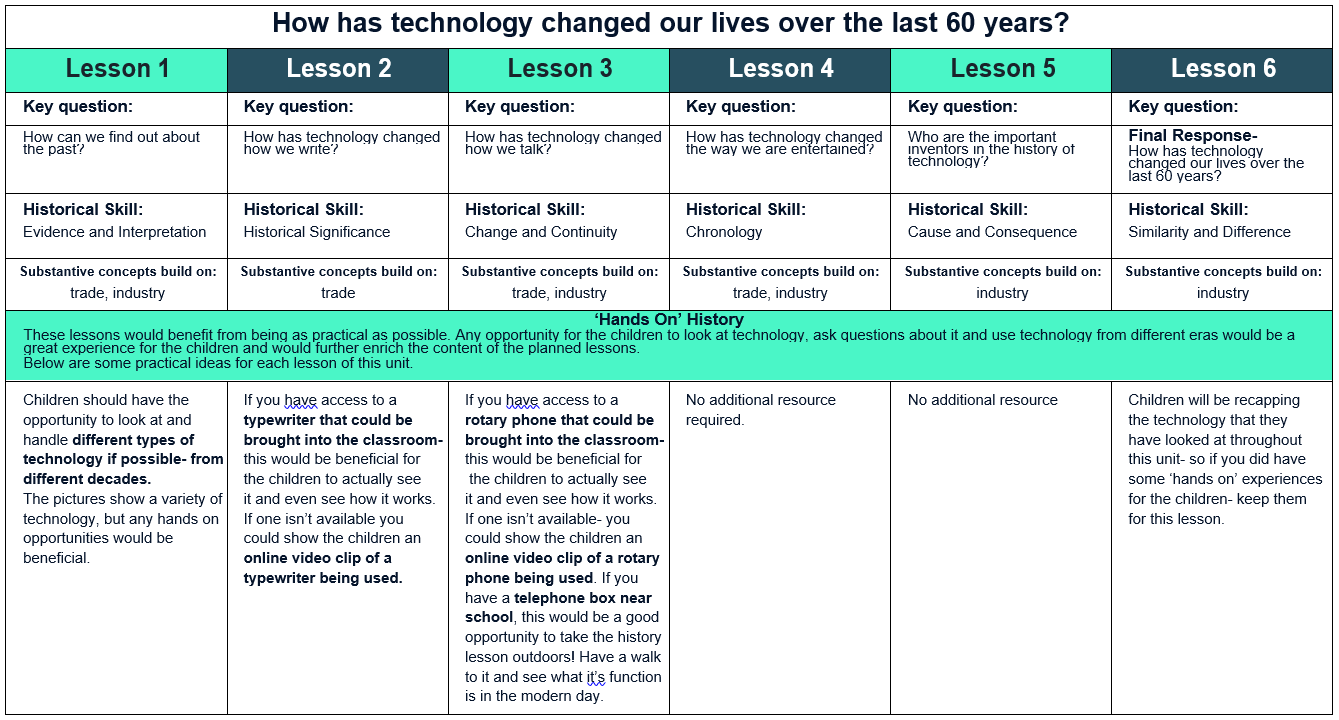 Spring term 1How did Florence Nightingale and Edith Cavell help to improve hospitals?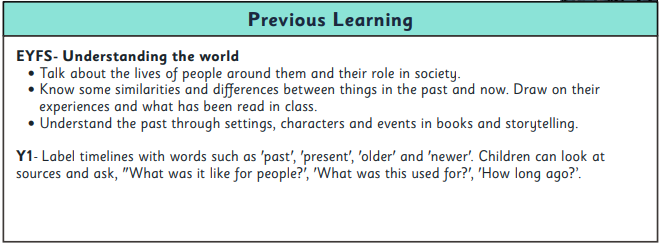 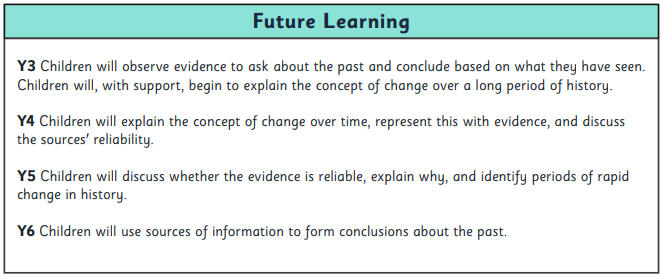 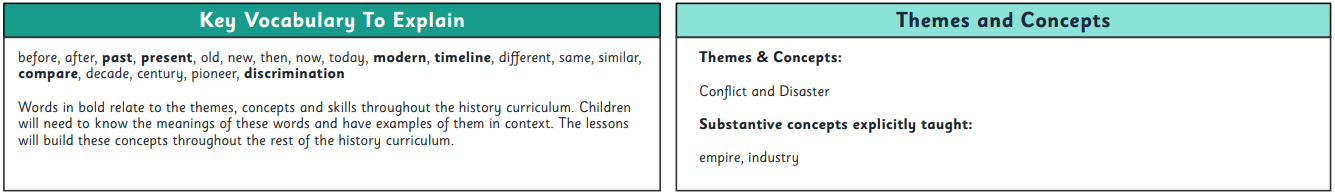 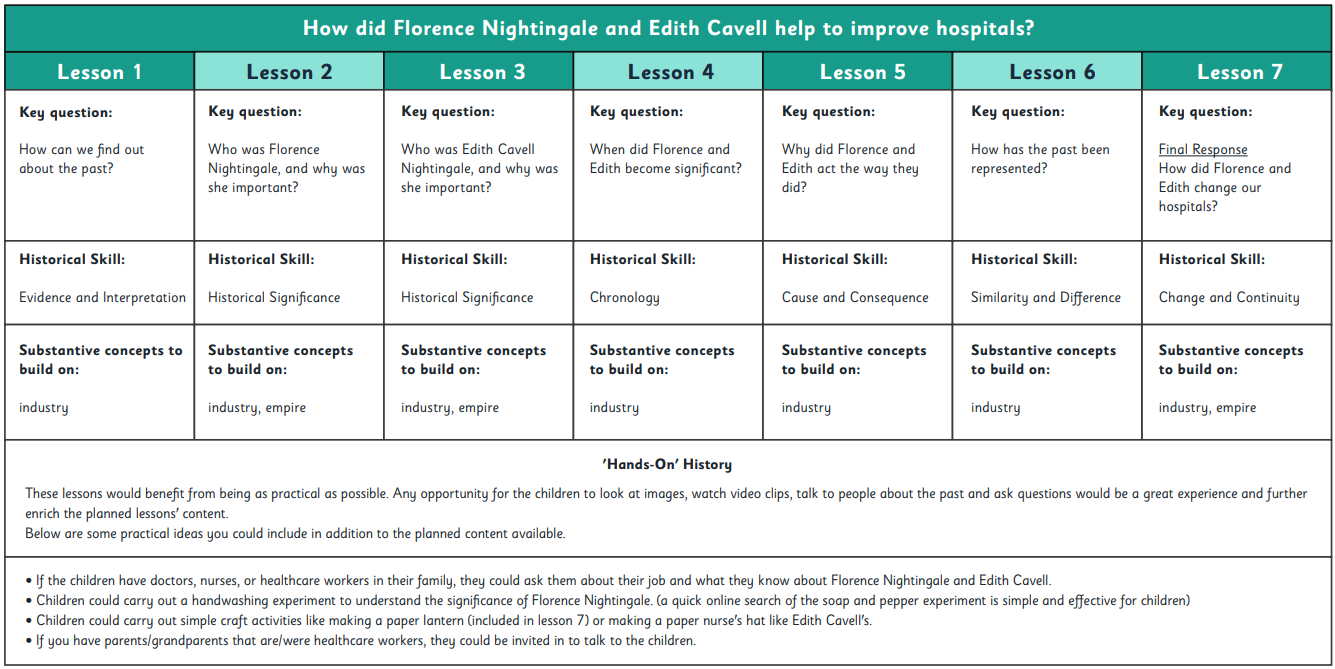 Spring term 2What happened to London during the fire of 1666?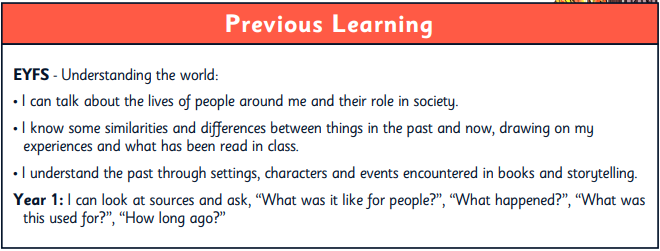 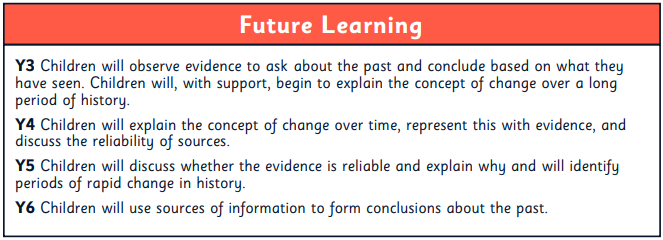 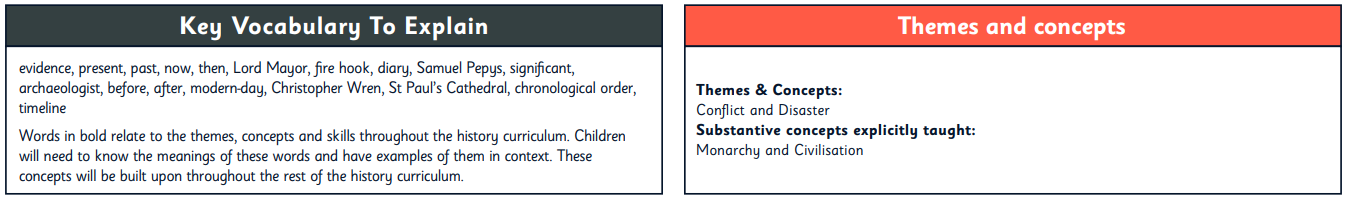 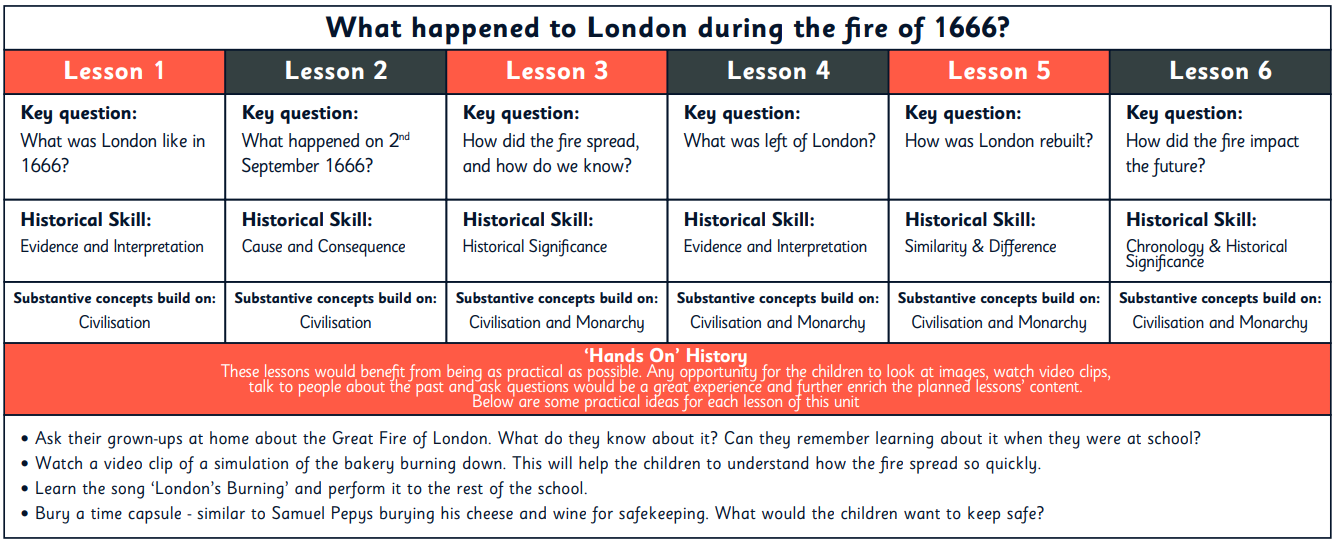 Summer termWhere have humans explored?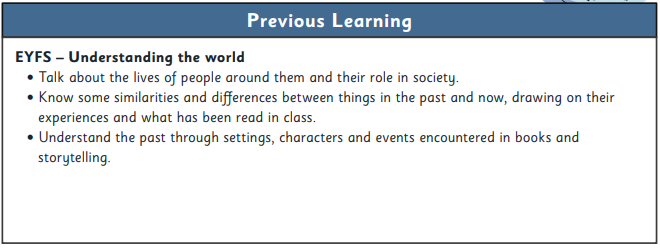 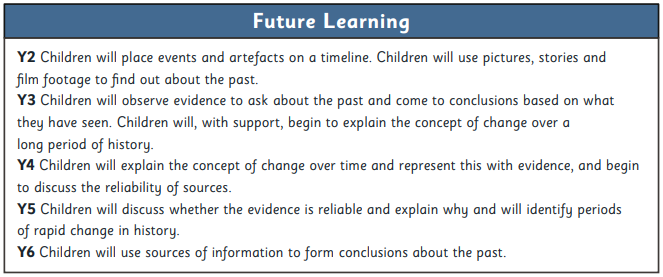 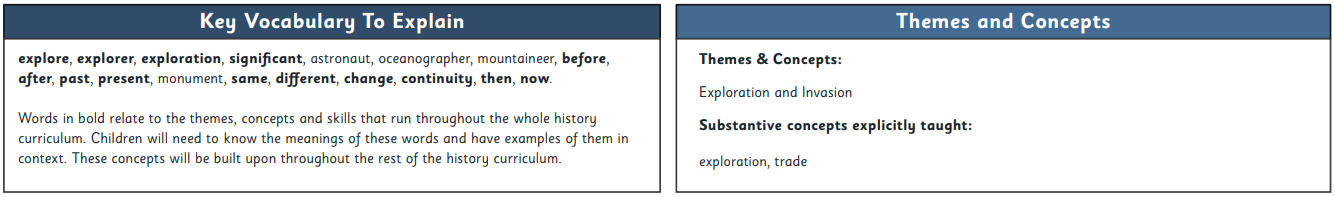 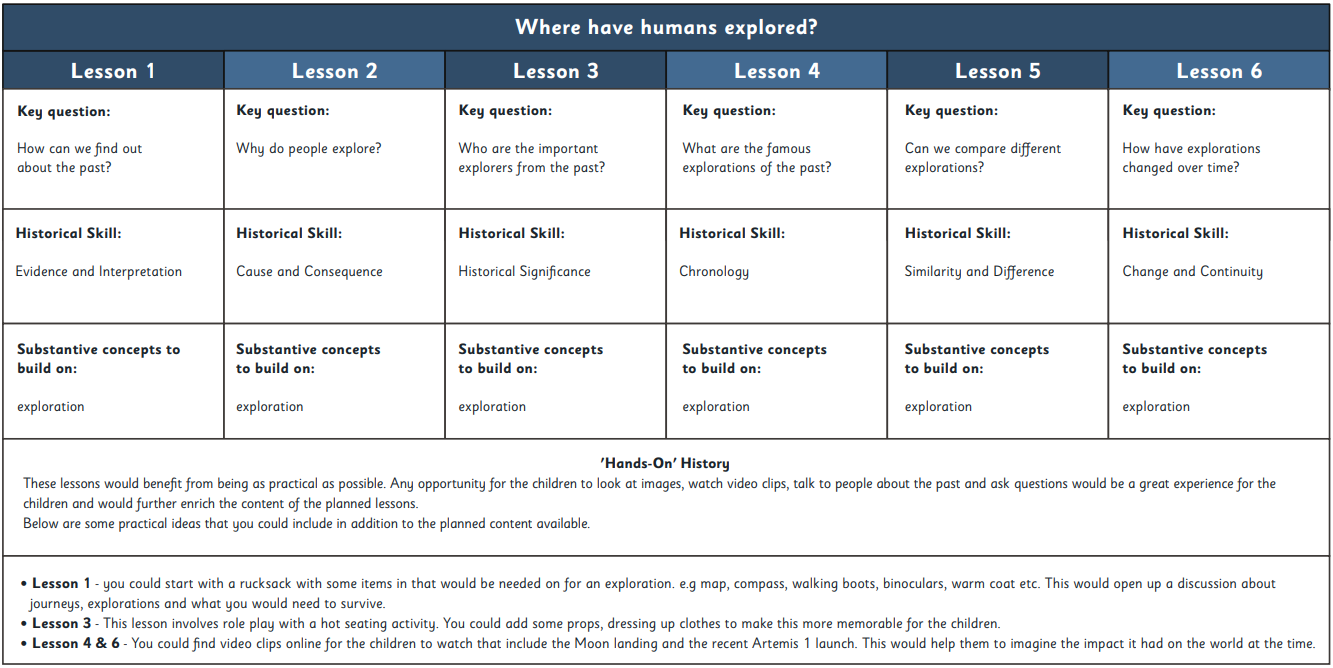 